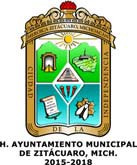 Nombre de la unidad administrativa.AYUNTAMIENTO CONSTITUCIONAL ZITACUARO, MICHOACAN2015-2018Atribuciones o facultades que se le confiere a cada una de ellas.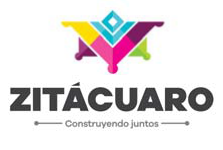 Vínculo al fundamento legal.La Secretaría del Ayuntamiento dependerá directamente del Presidente Municipal y tendrá las siguientes atribuciones: Página 30 de 65 Ley Orgánica Municipal del Estado de Michoacán de OcampoSecretaría de AyuntamientoAuxiliar al Presidente Municipal en la conducción de la política interior del municipio;Ejecutar los programas que le correspondan en el contexto del Plan Municipal de Desarrollo y de las disposiciones municipales aplicables;Vigilar que todos los actos del Ayuntamiento se realicen con estricto apego a derecho;Fomentar la participación ciudadana en los programas de beneficio social y en las instancias u organismos municipales que corresponda;Organizar, operar y actualizar el Archivo del Ayuntamiento y el Archivo Histórico Municipal;Coordinar las acciones de inspección y vigilancia que realice el gobierno municipal;Coordinar la acción de los delegados administrativos y demás representantes del Ayuntamiento en la división político‐ territorial del municipio;Expedir certificaciones sobre actos y resoluciones de competencia municipal;Coordinar la elaboración de los informes anuales y/o administrativos del Presidente Municipal;Coordinar las funciones de los titulares de las áreas administrativas de la Secretaría del Ayuntamiento; y,Las que determinen esta Ley, el Bando de Gobierno Municipal, los Reglamentos Municipales y las demás disposiciones aplicables.Ley Orgánica Municipal del Estado de Michoacán de OcampoFecha de actualización de la informaciónÁrea productora de informaciónResponsable de acceso a la información pública24 de Febrero de 2016Lic. José Guadalupe Benítez Gómez Secretario de AyuntamientoP.J. Héctor Alejandro Anguiano Jaimes Encargado de Acceso a la Información